作 者 推 荐让她在阴霾里为你带来温暖萨拉·曼宁（Sarra Manning）作者简介：萨拉·曼宁（Sarra Manning）是一名记者，并撰写超过20本青少年和成人大众说（有现代也有历史小说），最近一本著作是《贝琪·夏普的崛起与衰落》（The Rise and Fall of Becky Sharp），将经典小说《浮华世界》（Vanity Fair）改写成现代版本。同时她也担任《红》杂志（Red）的文学编辑。改编《浮华世界》则是比较特殊的案例，这本书是为了配合去年秋天ITV的电视剧而出版，所以如果不算进来的话，《救救我》是她自2014年以来，以本名发表的第一本现代成人小说。这本故事也受到她去年过世的爱犬贝姬小姐（Miss Betsy）启发。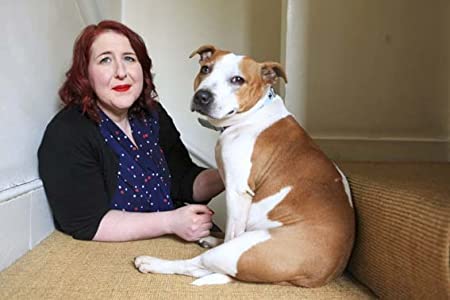 中文书名：《救救我》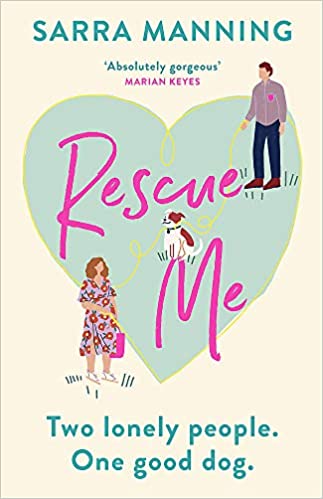 英文书名：RESCUE ME作    者：Sarra Manning出 版 社：Hodder代理公司：A. M. Heath/ANA/Claire Qiao页    数：416页出版时间：2021年10月代理地区：中国大陆、台湾审读资料：电子稿类    型：大众文学内容简介：谁说用钱买不到爱？只要付领养手续费就好。玛格（Margot）想爱想疯了…威尔（Will）害怕爱情…而花花（Blossom）爱每一个人…除了松鼠以外玛格和威尔在一间动物收容中心相遇，在一连串误会和惊滔骇浪后——两人同意一同抚养花花（这是一只大头大脑、垂着柔软的耳朵，还有一双深邃棕色眼睛的狗狗）：一周归玛格、一周归威尔。玛格和威尔一开始实在处不来：他觉得玛格要求很多又挑剔，就是很夸张；她则觉得威尔完全无法亲近，有一点冷淡又完全无法相信。他们的感觉都没有错，但是两人的摩擦越严重，花花的行为就越不乖，于是他们明白他们得停战，才能一起养好这只狗（或者像玛格说的“当狗爸狗妈”，威尔听到就翻了个白眼）。几乎就像是花花自有一套计划似的…中文书名：《伦敦爱情故事》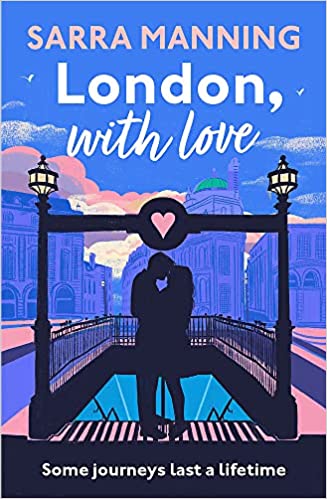 英文书名：LONDON, WITH LOVE作    者：Sarra Manning出 版 社：Hodder & Stoughton代理公司：A. M. Heath/ANA/Claire Qiao页    数：432页出版时间：2022年5月代理地区：中国大陆、台湾审读资料：电子稿类    型：大众文学内容简介：伦敦。九百万人。二百七十个地铁站。每一天，成千上万的偶遇，初次约会，再见和幸福的未来。二十年来，一个男人和一个女人永远无法在伦敦把握时机。詹妮弗和尼克在青少年时期相识，在接下来的二十年里，他们相爱又分手。有时他们深情相依。有时他们只是朋友。有时他们不再说话，但他们总能找到回到对方身边的路。但经过了这么久，他们是命中注定要在一起，还是终于走到了终点?谢谢您的阅读！请将反馈信息发至： 乔明睿（Claire）安德鲁﹒纳伯格联合国际有限公司北京代表处
北京市海淀区中关村大街甲59号中国人民大学文化大厦1705室, 邮编：100872
电话：010-82449026传真：010-82504200手机：15804055576Email: Claire@nurnberg.com.cn网址：www.nurnberg.com.cn微博：http://weibo.com/nurnberg豆瓣小站：http://site.douban.com/110577/微信订阅号：ANABJ2002